Identificação do Produto e da EmpresaNome do produto: Diclofenaco de SódioNome da Empresa: Gemini Industria de Insumos Farmacêuticos Ltda Endereço: VP 4D Qd 8A, Módulos 01 e 02-DAIATelefone Fixo: 62-3701-5468Telefone Móvel: 62-3701-5474E-mail:  sacgo@purifarma.com.brComposição e informações sobre os ingredientes2.1 SubstânciaNome químico: Diclofenaco de sódioSinônimo: [2-[(2,6-diclorofenil)amino]fenil]acetato de sódioFórmula: C14H10Cl2NNaO2Massa molar: 318.1 g/molNº CAS Classificação: 15307-79-6Nº CE: 239-346-42.2: MisturaNão aplicávelIdentificação de Perigos3.1 Classificação da substância ou misturaToxicidade aguda, Oral (Categoria 3), H301 Toxicidade à reprodução (Categoria 2), H361 Toxicidade sistêmica de órgão-alvo específico - exposição repetida (Categoria 1), H372 Perigoso ao ambiente aquático – Crônico. (Categoria 2), H4113.2 Elementos do rótuloRotulagem de acordo com o Regulamento (CE) 1272/2008Pictograma: 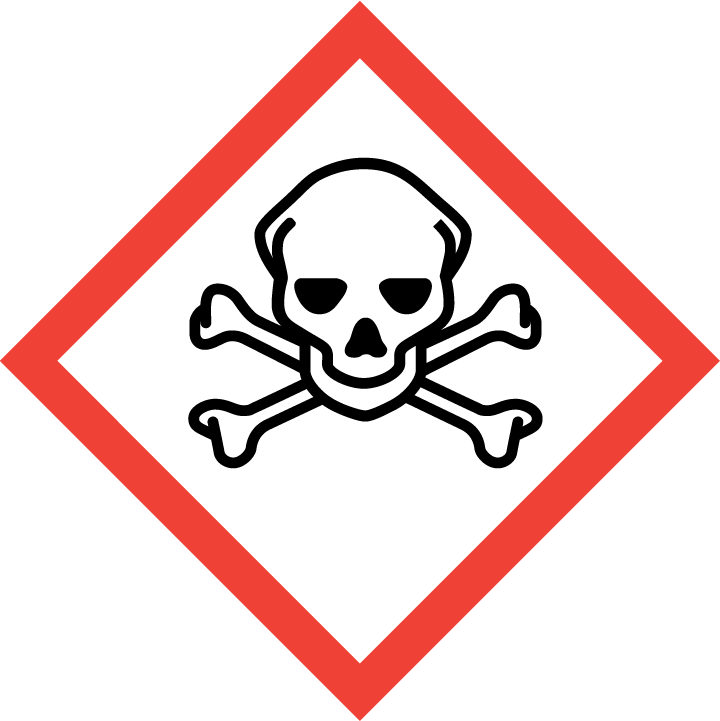 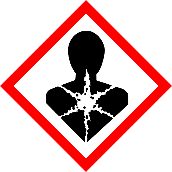 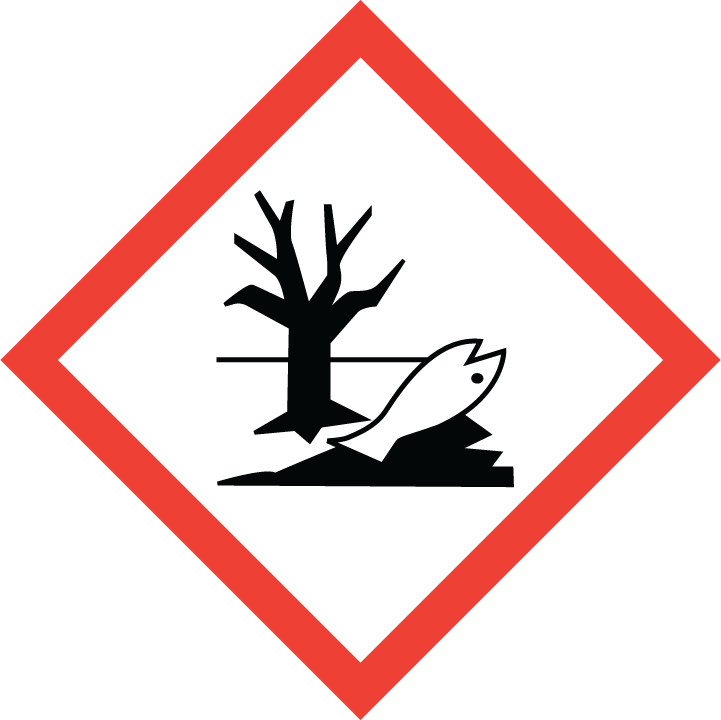 Palavra-sinal: Perigo.Advertência de perigo: - H301:Tóxico se ingerido. - H361: Suspeita-se que prejudique a fertilidade ou o feto. - H372: Provoca danos aos órgãos por exposição repetida ou prolongada. - H411: Tóxico para os organismos aquáticos, com efeitos prolongados.Recomendação de prudência – Prevenção:- P201: Obtenha instruções específicas antes da utilização.- P202: Não manuseie o produto antes de ter lido e compreendido todas as precauções de segurança. - P260: Não inale as poeiras.- P264 : Lave a pele cuidadosamente após o manuseio.- P273: Evite a liberação para o meio ambiente.- P280: Use luvas de proteção/ roupa de proteção/ proteção ocular/ proteção facial.Recomendação de prudência – Resposta:- P301 + P310 + P330: Em caso de ingestão: Contate imediatamente um Centro de Informação Toxicológica/ médico. Enxágue a boca.- P308 + P313/; Em caso de exposição ou suspeita de exposição: Consulte um médico.- P391: Recolha o material derramado.Recomendação de prudência – Eliminação: - P501 Descarte o conteúdo/ recipiente em uma instalação aprovada de tratamento de resíduos.Medidas de primeiros-socorros 4.1 Descrição das medidas de primeiros-socorrosApós inalação: Remova imediatamente da exposição ao ar fresco. Se não estiver respirando, aplique respiração artificial. Se a respiração estiver difícil, administre oxigênio. Obtenha ajuda médica.Após contato com a pele: Lave com água em abundância, removendo roupas e sapatos contaminados.Após contato com os olhos: Lave os olhos com água por pelo menos 15 minutos, levantando ocasionalmente as pálpebras superiores e inferiores. Obtenha ajuda médica.Após ingestão: Dar água a beber (dois copos no máximo). Consultar um médico imediatamente. Apenas em casos excepcionais, se o cuidado médico não estiver disponível numa hora, induzir o vómito (apenas em pessoas que estejam bem acordadas e conscientes), administrar carvão activado (20 - 40 g numa pasta a 10% ) e consultar o médico assim que possível.4.2 Sintomas e efeitos mais importantes, agudos e retardadosOs sintomas e efeitos mais importantes são descritos nos elementos do rótulo (seção 2.2) e/ou na seção 11.4.3 Indicação da atenção médica imediata e do tratamento especial necessárioEm caso de acidente ou mal-estar, procurar imediatamente o atendimento médico, e se possível mostrar a ficha de segurança do produto.Medidas de combate a incêndio5.1 Meios de extinçãoÁgua, Espuma Dióxido de carbono (CO2), Pó seco5.2 Riscos especiais resultantes da substância ou da misturaÓxidos de carbono.Óxidos de nitrogênio (NOx) Cloreto de hidrogênio gasoso .Óxidos de sódio.Combustível. Em caso de incêndio formam-se gases inflamáveis e vapores perigosos.5.3 Precauções para bombeirosNão ficar na zona de perigo sem aparelhos respiratórios autônomos apropriados para respiração independente do ambiente. De forma a evitar o contato com a pele, mantenha uma distância de segurança e utilize vestuário protetor adequado.Medidas de controle para derramamento e vazamento6.1 Precauções pessoais, equipamentos de proteção e procedimentos de emergênciaRecomendações pessoais aos não envolvidos com emergências: Evitar a todo o custo o desprendimento e a analação de poeiras. Evitar o contacto com a substância. Assegurar ventilação adequada. Evacuar a área de perigo, observar os procedimentos de emergência, consultar um especialista.6.2 Precauções ambientaisNão permitir a entrada do produto nos esgotos.6.3 Métodos e materiais de contenção e limpezaCobrir os drenos. Colectar, ligar e bombear fugas para fora. Observar as possíveis restricções materiais (ver secções 7 e 10). Absorver com cuidado. Proceder à eliminação de resíduos. Limpeza posterior. Evitar a fromação de pós.6.4 Consulta a outras seçõesPara eliminação dessa substância, ver seção 13.Manuseio e Armazenamento7.1 Precauções para manuseio seguroEvite respirar poeira, vapor, névoa ou gás. Evitar o contato com a pele e os olhos. Cuidado: Separe os alimentos, mantenha o recipiente bem fechado.7.2 Condições para armazenamento seguro, incluindo incompatibilidadesArmazenar em local fresco e seco. Guarde em um recipiente bem fechado.7.3 Utilizações finais específicasPara eliminação de resíduos ver secção 13.Controle de exposição e proteção individual8.1 Parâmetros de controleNão contém substâncias com valores limites de exposição ocupacional e indicadores biológicos, e outros limites e valores.8.2 Controles da exposiçãoMedidas de controle de engenharia: As instalações que armazenam ou utilizam este material devem estar equipadas com um lava-olhos e um chuveiro de segurança. Use ventilação adequada para manter baixas as concentrações no ar.Equipamento de proteção individual apropriado: -Proteção de olhos/face: Use óculos químicos. -Proteção da pele e do corpo: Use luvas de proteção adequadas para evitar a exposição da pele. Use vestuário de proteção adequado para evitar a exposição da pele. -Proteção respiratória: Necessário em caso de formação de pós.Propriedades Físico Químicas9.1 Informações sobre propriedades físico-químicas básicasAspecto: Pó cristalino branco ou ligeiramente amarelado.Odor: Não existem informações disponíveis.pH: Não existem informações disponíveis.Ponto de fusão: 283 °C.Ponto de ebulição: Não existem informações disponíveis.Ponto de fulgor: Não existem informações disponíveis.Taxa de evaporação: Não existem informações disponíveis.Inflamabilidade: Não existem informações disponíveis.Limite inferior/superior de inflamabilidade ou explosividade: Não existem informações disponíveis.Pressão de vapor: Não existem informações disponíveis.Densidade de vapor: Não existem informações disponíveis.Densidade: Não existem informações disponíveisSolubilidade: Pouco solúvel em água livremente solúvel em metanol solúvel em etanol ligeiramente em acetona praticamente insolúvel em éter.Coeficiente de partição – n-octanol/água: Não existem informações disponíveis.Temperatura de auto-ignição: Não existem informações disponíveis.Temperatura de decomposição: Não existem informações disponíveis.Viscosidade: Não existem informações disponíveis.9.2 Outras informaçõesFotossensível e HigroscópicoEstabilidade e reatividade10.1 ReatividadeEm geral o seguinte aplica-se a substâncias e misturas orgânicas inflamáveis: numa distribuição geralmente fina, quando voltado para cima pode gerar uma potencial explosão de pó.10.2 Estabilidade químicaO produto é estável quimicamente sob condições ambiente padrão (temperatura ambiente).10.3 Possibilidade de reações perigosasAtenção! Em contato com nitritos, nitratos, ácido nítrico possível libertação de nitrosamines! Reacções violentas são possíveis com: oxidantes fortes.10.4 Condições a serem evitadasNão existem informações disponíveis.10.5 Materiais incompatíveisAgentes oxidantes fortes, bases fortes e cloro ácido.10.6 Produtos de decomposição perigosaÓxidos de nitrogênio, monóxido de carbono, dióxido de carbono, cloro.Informações Toxicologicas11.1 Informações sobre efeitos toxicológicosToxicidade aguda: DL50 Oral - Rato - 53 mg/kgObservações: Comportamento: alterações do ciclo de sono (incluindo alterações no reflexo geral de postura).Comportamento: Ataxia.Pulmões, tórax ou respiração: Estimulação da respiraçãoToxicidade crônica: Não existem informações disponíveis.Corrosão/irritação na pele: Não existem informações disponíveis.Lesões oculares graves/ irritação ocular: Não existem informações disponíveis.Sensibilização respiratória ou da pele: Não existem informações disponíveis.Mutagenicidade em células germinativas: Não existem informações disponíveis.Carcinogenicidade: Não existem informações disponíveis.Toxicidade à reprodução e lactação: Suspeita-se que prejudique o feto.Toxicidade sistêmica para certos órgãos-alvo – exposição única: Não existem informações disponíveis.Toxicidade sistêmica para órgão-alvo específico – exposição repetidas: Provoca danos aos órgãos por exposição repetida ou prolongada.Perigo por aspiração: Não existem informações disponíveis.11.2 Informações complementaresEssa substância deve ser manuseada de acordo com as Boas práticas Industriais de Higiene e Segurança.Toxicidade em dosagem repetitiva - Rato - Oral Distúrbios gastro-intestinais, Náusea, Vertigem, Dor de cabeça, Até onde sabemos, as propriedades químicas, físicas e toxicológicas não foram minuciosamente investigadas.Informações Ecologicas12.1 ToxicidadeNão existem informações disponíveis.12.2 Persistência e degradabilidadeBiodegradabilidade aeróbio - Duração da exposição 28 d Resultado: 28 % - Não rapidamente biodegradável. (Diretriz de Teste de OECD 301E)12.4 Mobilidade no soloNão existem informações disponíveis.12.5 Resultados da avaliação PBT e vPvBNão existem informações disponíveis.Consideração sobre destinação  finalO material residual deve ser eliminado de acordo com os regulamentos nacionais e locais. Deixar os produtos químicos nos recipientes originais. Não misturar com outros materiais residuais. Manusear os recipientes não limpos como o próprio produto. As advertências de perigo e recomendações de prudência apresentadas na etiqueta aplicam-se também a todos os resíduos deixados no recipiente. Uma eliminação ou reciclagem descontrolada desta embalagem não é permitida e pode ser perigosa. A embalagem tem de ser incinerada numa instalação de incineração adequada que disponha de uma autorização fornecida pelas autoridades competentes.Informação sobre TransporteNúmero ONU:Nome apropriado para embarque:-ANTT: Sólido tóxico, Orgânico, N.E. (Sódio [2-[(2,6-diclorofenil)amino]fenil]acetato)-IMDG: Sólido tóxico, Orgânico, N.O.S. (Sódio [2-[(2,6-diclorofenil)amino]fenil]acetato)-IATA: Sólido tóxico, Orgânico, n.o.s. (Sódio [2-[(2,6-diclorofenil)amino]fenil]acetato)-ADR/RID: Sólido tóxico, Orgânico, N.S.A. (Sódio [2-[(2,6diclorofenil)amino]fenil]acetato)-DOT(US): Sólidos tóxicos, Orgânicos, n.o.s. (Sódio [2-[(2,6-diclorofenil)amino]fenil]acetato)Classe/subclasse de riso principal e subsidiário:Número de risco: Não existem informações disponíveis.Grupo de embalagem:Regulamentações adicionais: Não existem informações disponíveis.RegulamentaçõesEsta Ficha de Informações de Produtos Químicos foi formulada de acordo com a NBR 14725-4/2014 da ABNT (Associação Brasileira de Normas Técnicas).Outras informaçõesInformações importantes, mas não especificamente descritas às seções anteriores: Esta FISPQ foi elaborada baseada nos conhecimentos atuais do produto químico e fornece informações quanto à proteção, à segurança, à saúde e ao meio ambiente. Adverte-se que o manuseio de qualquer substância química requer o conhecimento prévio de seus perigos pelo usuário. Cabe à empresa usuária do produto promover o treinamento de seus empregados e contratados quanto aos possíveis riscos advindos do produto.ADR/RID: 2811DOT (US): 2811IMDG: 2811IATA: 2811ANTT: 2811ADR/RID: 6.1DOT (US): 6.1IMDG: 6.1IATA: 6.1ANTT: 6.1ADR/RID: IIIDOT (US): IIIIMDG: IIIIATA: IIIANTT: III